M3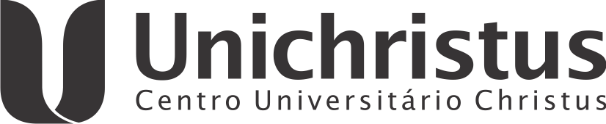 Atividades realizadas no mês de: ______________I - Atividade de revisão (         ) Sim	(         ) NãoII – Plantão tira-dúvidas(         ) Sim	(         ) Não      III – Reuniões com orientador(         ) Sim	(         ) NãoIV – Participou de Aulas práticas(         ) Sim	(         ) NãoV – Realizou outras atividades correlatas? (         ) Sim	(         ) Não VI – Parecer do orientador sobre as atividades realizadas pelo aluno:A) Realizou todas as atividades propostas(         ) Sim	(         ) NãoB) É assiduo?(         ) Sim	(         ) NãoC) O que a monitoria/monitor pode(m) melhorar?Fortaleza, ______/_____/____________________________________________               _____________________________________                     Professor(a) Orientador(a)				                  Aluno(a) Monitor(a)Programa de MonitoriaRelatório MensalAtividades do MonitorPROTOCOLONº            _______/________Entrada:  ________________Saída:     ________________Programa de MonitoriaRelatório MensalAtividades do MonitorRecebido por:Nome do Aluno(a) Monitor(a): Curso: Disciplina, tema, área ou Grupo de atividades: Professor(a) Orientador(a): Período de referência (mês/ano): DataHorárioTemaDataHorárioTemaDataHorárioTemaDataHorárioTemaQual atividade?TemáticaParecer da coordenação______________________________________Coordenador de Pesqusa e Extensão